Name: __________________Eating DisordersAnorexia NervosaIs an eating disorder characterized by a _______________________________. The individual has an irrational dread of becoming fat coupled with a relentless pursuit of thinness. BulimiaBulimia is characterized by ______________________. The individual will over eat (_________) followed ________________________. Types of bulimiaPurging type bulimics _______________________________ (usually by triggering the gag reflex)Non-purging type bulimics (approximately 6%-8% of cases) ______________________________ after a binge to offset the caloric intake after eating. How do they control their weight?Voluntary _____________________Excessive ____________________Diet pillsDiuretic drugs__________________Males and Eating DisordersThere is still little research to provide exact rates of occurrence of eating disorders in young males but best estimates are that ____________ of diagnosed cases are in males (90’s = 10%)Age of diagnosis: most commonly in the late teens/early 20’sBoys are often more ___________________________ than girls when diagnosed with an eating disorder; less likely to discuss body size/image/food with _____________________________ of normal weight males perceive themselves to be __________________________________ of teenage boys reported exercising with the goal of “____________________”68% of college-aged males reported having “__________________________________”Sexual BiasThe belief that boys don’t have eating disordersThe differences in _____________________________________The use of ______________________________ as opportunities to engage in behaviors out of sight of parentsThe new pressures put on boys by __________________________ around size/shape	concerns that did not exist 15 years ago, (thinner male models, new men’s fashions, new male fashion magazines)The presence of behaviors like _______________________________ which may be similar to __________________________ in girlsThe misperception that eating disorders in boys relate to ______________________________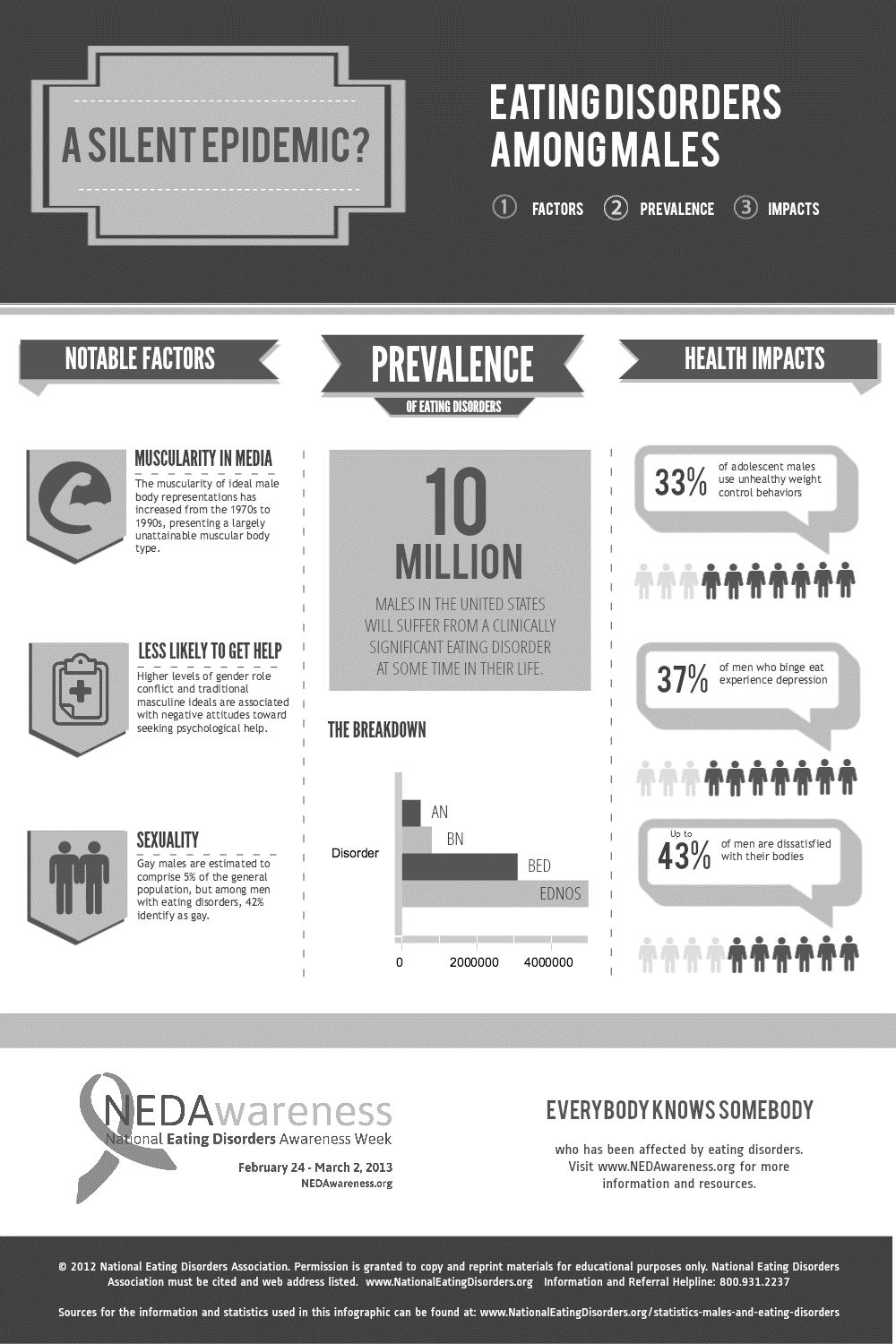 Why do people become anorexic?Low self esteem___________________One thing they can _________________StressGuilt________________________________Need to fit inSexual abuse as a childWhat to do if you think somebody has an Eating DisorderTell __________________________You might find it hard to help someone else, the best thing you can do for any and all people involved in this situation is to tell an adult (_________________________________________ …even outside of school can be an option)Just ______________________________ the information to yourselfDieting Vs AnorexiaStatistics in teenagersAnorexia is the _________________________________________________ among adolescents. ____________________ of high school girls diet. 50% of girls between the ages of 13 and 15 __________________________________________. 80% of 13 year old girls have dieted. 40% of _______________________  girls dieted. SignsBeing able to determine that someone has an eating disorder is not always easy. They become masters at hiding the disease and are always ready with a legitimate excuse for their behavior.Signs to look forDieting despite being thin_______________________ with calories, fat and nutritionPretending to ___________________________ about eatingDramatic weight lossAlways going to the bathroom during or after meals SymptomsSudden dramatic __________________________Amenorrhea ( ___________________________ )Bone density lossSensitivity to ________________________________ : fine hair that grows on the skin to keep it warmThinning hairCan an anorexic die?YES from____________ failure____________ failure____________ failureMultiple organ failureWhy?The body and its vital organs are not receiving enough ________________ obtained from food. The energy allows the body and its systems to function normally on a daily basis.Statistics________________  of all female adolescents and young women have an eating disorder. The average age of onset is ___________. It is rare, but not unheard of, for children under the age of _________ to have the condition. Older woman can have it as well, although it is usually diagnosed in the teens or twenties. Anorexic statistics show that it is very rarely diagnosed after the age of __________.About _____________________of those who do get treatment don’t get enough of it.Mortality rates higher in _______________________________________ as more often combined with other conditions such as depression, excessive exercise, substance abuse and anxiety  HopeWith counseling and support from loved ones, anorexics can make a full recoveryNearly ____________________ of anorexia sufferers recover___________________ show some improvement Healthy DietingAnorexiaWeight loss is viewed as a way to improve health and appearance. Weight loss is viewed as a way to ______________________________ Self-esteem is based on more than just weight and body image. Self-esteem is __________________ on how much you weigh and how thin you are. Is an attempt to control weight, the goal is to lose weight in a healthy wayIs an attempt to control __________________________, Becoming thin is all that matters; health is not a concern